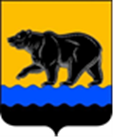 СЧЁТНАЯ ПАЛАТА ГОРОДА НЕФТЕЮГАНСКА16 мкрн., д. 23, помещение № 97, г. Нефтеюганск, Ханты-Мансийский автономный округ - Югра(Тюменская область), 628310, телефон: 20-30-54, факс: 20-30-63 е-mail: sp-ugansk@mail.ru________________________________________________________________________________________Исх. от 13.02.2024 № СП-62-4 ЗАКЛЮЧЕНИЕ на проект постановления администрации города Нефтеюганска 
«О внесении изменений в постановление администрации города Нефтеюганска от 30.04. 2020 № 67-нп «Об утверждении порядка предоставления субсидии из бюджета города Нефтеюганска на возмещение затрат по организации уличного, дворового освещения и иллюминации в городе Нефтеюганске (с учётом затрат на оплату электрической энергии, потребляемой объектами уличного, дворового освещения и иллюминации города Нефтеюганска)»Счётная палата в соответствии с пунктом 7 части 2 статьи 9 Федерального закона от 07.02.2011 № 6-ФЗ «Об общих принципах организации и деятельности контрольно-счётных органов субъектов Российской Федерации и муниципальных образований» проводит экспертизу проектов муниципальных правовых актов  в части, касающейся расходных обязательств муниципального образования.В целях проведения экспертизы представлен проект постановления администрации города Нефтеюганска ««О внесении изменений в постановление администрации города Нефтеюганска от 30.04. 2020 № 67-нп «Об утверждении порядка предоставления субсидии из бюджета города Нефтеюганска на возмещение затрат по организации уличного, дворового освещения и иллюминации в городе Нефтеюганске (с учётом затрат на оплату электрической энергии, потребляемой объектами уличного, дворового освещения и иллюминации города Нефтеюганска)» (далее – Проект, Порядок).Внесение изменений в Порядок обусловлено необходимостью приведения его отдельных положений в соответствие с Постановлением Правительства Российской Федерации от 25.10.2023 № 1782 «Об утверждении общих требований к нормативным правовым актам, муниципальным правовым актам, регулирующим предоставление из бюджетов субъектов Российской Федерации, местных бюджетов субсидий, в том числе грантов в форме субсидий, юридическим лицам, индивидуальным предпринимателям, а также физическим лицам - производителям товаров, работ, услуг и проведение отборов получателей указанных субсидий, в том числе грантов в форме субсидий» (далее – Общие требования), решением Думы города Нефтеюганска о местном бюджете.По результатам экспертизы следует отметить следующее. Пунктом 1.3.11 Проекта предлагается абзац первый пункта 4.1 раздела 4 Порядка изложить в следующей редакции «4.1. Получатель субсидии, ежемесячно не позднее 25 числа месяца, следующего за отчётным месяцем, предоставляет в адрес департамента ЖКХ отчёт о достижении значений результатов предоставления субсидии по состоянию на последнее число отчётного месяца, по форме согласно приложению 5 к настоящему Порядку.»Вместе с тем, в соответствии с подпунктом «а» пункта 5 Общих требований, В целях установления требований к представлению отчётности в правовом акте предусматриваются положения, определяющие порядок и сроки представления получателем субсидии (но не реже одного раза в квартал) по формам, определённым типовыми формами соглашений, установленным соответствующим финансовым органом субъекта Российской Федерации (муниципального образования) отчёта о достижении значений результатов предоставления субсидии, а также характеристик результата (при их установлении).Таким образом, форма отчёта о достижении значений результатов определяется не правовым актом, устанавливающим порядок предоставления субсидии, а правовым актом финансового органа города Нефтеюганска о типовой форме соглашения о предоставлении субсидии. Рекомендуем устранить замечание.Информацию о результатах рассмотрения настоящего заключения необходимо направить в адрес Счётной палаты города Нефтеюганска в срок до 22.02.2024 года. Председатель                                                                                                С.А. ГичкинаИсполнитель:начальник инспекторского отдела №1Портнова Людмила Николаевна8 (3463) 203054 